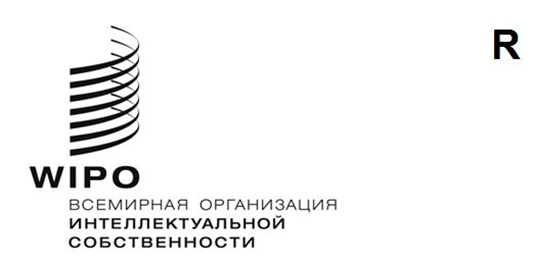 PCT/A/55/3оригинал: английскийдата: 25 мая 2023 годаМеждународный союз патентной кооперации (Союз PCT)АссамблеяПятьдесят пятая (24-я очередная) сессияЖенева, 6–14 июля 2023 годаПоправки к Соглашению о порядке функционирования Украинского института интеллектуальной собственности в качестве Международного поискового органа и Органа международной предварительной экспертизы в соответствии с PCTДокумент подготовлен Международным бюроистория вопросаНа сорок девятой сессии, состоявшейся 2–11 октября 2017 года в Женеве, Ассамблея продлила назначение Государственного предприятия «Украинский институт интеллектуальной собственности» (Укрпатент) в качестве Международного поискового органа и Органа международной предварительной экспертизы в соответствии с PCT и утвердила текст проекта Соглашения между Министерством экономического развития и торговли Украины и Международным бюро (см. документы PCT/A/49/2, приложение XIX, и PCT/A/49/5, пункты 41–43).  Это соглашение вступило в силу 1 января 2018 года.В соответствии постановлением Кабинета министров Украины № 943, вступившим в силу с 8 ноября 2022 года, Государственная организация «Украинский национальный офис интеллектуальной собственности и инноваций» (UANIPIO) взяла на себя обязанности, в частности, по патентному делопроизводству, включая функции Получающего ведомства, Международного поискового органа и Органа международной предварительной экспертизы в соответствии с PCT.поправки к соглашениюUANIPIO является организацией-преемником Укрпатента для цели патентного делопроизводства.  Организация сохраняет всех экспертов, средства поиска, ИТ-системы и другие инструменты и экспертный потенциал Укрпатента и по существу является органом, назначенным Ассамблеей.Предлагается внести поправки в упомянутое выше Соглашение, отразив новые названия министерства (в настоящее время Министерство экономики Украины) и ведомства.  Согласно положению статьи 11(1) этого Соглашения поправки к тексту Соглашения подлежат утверждению Ассамблеей.Предлагаемые поправки изложены в приложении к настоящему документу.Ассамблее Союза РСТ предлагается:принять к сведению содержание документа PCT/A/55/3;  иутвердить поправки к Соглашению между Министерством экономического развития и торговли Украины и Международным бюро, изложенные в приложении к документу PCT/A/55/3.[Приложение следует]PCT/A/55/3
ПРИЛОЖЕНИЕПРОЕКТ ПОПРАВОК К СОГЛАШЕНИЮСОГЛАШЕНИЕмежду Министерством экономического развития и торговли экономики Украины 
и Международным бюро Всемирной организации интеллектуальной собственностио порядке функционирования Государственного предприятия «Украинский институт интеллектуальной собственности» Государственной организации «Украинский национальный офис интеллектуальной собственности и инноваций» 
в качестве Международного поискового органа и Органа международной предварительной экспертизы в соответствии с Договором о патентной кооперацииПреамбулаМинистерство экономического развития и торговли экономики Украины и Международное бюро Всемирной организации интеллектуальной собственности,Учитывая, что Ассамблея РСТ, заслушав мнение Комитета РСТ по техническому сотрудничеству, назначила Государственное предприятие «Украинский институт интеллектуальной собственности» в качестве Международного поискового органа и Органа международной предварительной экспертизы в соответствии с Договором о патентной кооперации и утвердила настоящее Соглашение на основании статей 16(3) и 32(3),Учитывая, что обязанности по патентному делопроизводству, которые ранее выполняло Государственное предприятие «Украинский институт интеллектуальной собственности», взяла на себя Государственная организация «Украинский национальный офис интеллектуальной собственности и инноваций»,Настоящим договорились о нижеследующем:Статья 1 
Термины и выражения(1)	Для целей настоящего Соглашения:(a)	«Договор» означает Договор о патентной кооперации;(b)	«Инструкция» означает Инструкцию к Договору;(c)	«Административная инструкция» означает Административную инструкцию к Договору;(d)	«статья» (за исключением случаев, когда конкретно упоминается статья настоящего Соглашения) означает статью Договора;(e)	«правило» означает правило Инструкции;(f)	«Договаривающееся государство» означает государство – участника Договора;(g)	«Орган» означает Государственное предприятие «Украинский институт интеллектуальной собственности» Государственную организацию «Украинский национальный офис интеллектуальной собственности и инноваций»;(h)	«Международное бюро» означает Международное бюро Всемирной организации интеллектуальной собственности.(2)	Все остальные термины и выражения, используемые в настоящем Соглашении, которые также используются в Договоре, Инструкции или Административной инструкции, имеют для целей настоящего Соглашения то же значение, что и в Договоре, Инструкции или Административной инструкции.Статья 2 
Основные обязательства(1)	Орган проводит международный поиск и международную предварительную экспертизу в соответствии с Договором, Инструкцией, Административной инструкцией и настоящим Соглашением и выполняет аналогичные другие функции Международного поискового органа и Органа международной предварительной экспертизы, которые предусмотрены в Договоре, Инструкции, Административной инструкции и настоящем Соглашении.(2)	При проведении международного поиска и международной предварительной экспертизы Орган применяет и соблюдает все общие правила международного поиска и международной предварительной экспертизы и, в частности, опирается на положения Руководства РСТ по проведению международного поиска и международной предварительной экспертизы.(3)	Орган обеспечивает функционирование системы управления качеством в соответствии с требованиями, установленными в Руководстве РСТ по проведению международного поиска и международной предварительной экспертизы.(4)	Орган и Международное бюро, принимая во внимание их соответствующие функции согласно Договору, Инструкции, Административной инструкции и настоящему Соглашению, оказывают, в той мере, в какой это считается целесообразным как Органом, так и Международным бюро, помощь друг другу в выполнении данных функций.Статья 3 
Компетенция Органа(1)	Орган действует в качестве Международного поискового органа по любой международной заявке, поданной в получающее ведомство любого Договаривающегося государства или в ведомство, действующее от имени любого Договаривающегося государства, указанного в приложении A к настоящему Соглашению, при условии, что получающее ведомство указывает Орган для этих целей, что заявка или её перевод, представленный для проведения международного поиска, составлены на языке или на одном из языков, перечисленных в приложении A к настоящему Соглашению, что, когда это применимо, Орган выбран заявителем и что любые другие требования, касающиеся такой заявки, которые перечислены в приложении A к настоящему Соглашению, выполнены.(2)	Орган действует в качестве Органа международной предварительной экспертизы по любой международной заявке, поданной в получающее ведомство любого Договаривающегося государства или в ведомство, действующее от имени любого Договаривающегося государства, указанного в приложении A к настоящему Соглашению, при условии, что получающее ведомство указывает Орган для этих целей и что заявка или её перевод, представленный для проведения международной предварительной экспертизы, составлены на языке или на одном из языков, перечисленных в приложении A к настоящему Соглашению, что, когда это применимо, Орган выбран заявителем и что любые другие требования, касающиеся такой заявки, которые перечислены в приложении A к настоящему Соглашению, выполнены.(3)	Если международная заявка подана в Международное бюро в качестве получающего ведомства в соответствии с правилом 19.1(a)(iii), пункты (1) и (2) применяются, как если бы эта заявка была подана в получающее ведомство, которое является компетентным согласно правилу 19.1 (a)(i) или (ii), (b) или (с), или правилу 19.2(i).(4)	Орган проводит дополнительный международный поиск в соответствии с правилом 45bis по своему усмотрению, как указано в приложении В к настоящему Соглашению.Статья 4 
Объекты, по которым не требуется проведение поиска или экспертизыОрган, в силу статьи 17(2)(a)(i), не обязан проводить поиск или, в силу статьи 34(4)(a)(i), не обязан проводить экспертизу по любой международной заявке, если он считает, что эта заявка относится к объектам, указанным в правиле 39.1 или 67.1, за исключением объектов, перечисленных в приложении С к настоящему Соглашению.Статья 5 
Пошлины и сборы(1)	Перечень всех пошлин, взимаемых Органом, и всех других сборов, которые Орган имеет право взимать в связи с выполнением функций в качестве Международного поискового органа и Органа международной предварительной экспертизы, приводится в приложении D к настоящему Соглашению.(2)	Орган, на условиях и в размерах, указанных в приложении D к настоящему Соглашению:	(i)	возмещает, полностью или частично, уплаченную пошлину за поиск, отказывается от нее или уменьшает её, если отчет о международном поиске может быть полностью или частично основан на результатах более раннего поиска (правила 16.3 и 41.1);	(ii)	возмещает пошлину за поиск, если международная заявка изъята или считается изъятой до начала международного поиска.(3)	Орган, на условиях и в размерах, указанных в приложении D к настоящему Соглашению, возмещает, полностью или частично, уплаченную пошлину за предварительную экспертизу, если требование считается неподанным (правило 58.3) или если требование или международная заявка изъяты заявителем до начала международной предварительной экспертизы.Статья 6 
КлассификацияДля целей правил 43.3(а) и 70.5(b) Орган указывает классификацию объекта изобретения в соответствии с Международной патентной классификацией.  Кроме того, согласно правилам 43.3 и 70.5, Орган по своему усмотрению может указать классификацию объекта изобретения в соответствии с любой другой патентной классификацией, указанной в приложении Е к настоящему Соглашению, как указано в данном приложении.Статья 7 
Языки переписки, используемые ОрганомДля целей переписки, включая переписку с использованием типовых форм, кроме переписки с Международным бюро, Орган использует язык или один из языков, указанных в приложении F, с учетом языка или языков, указанных в приложении A, и языка или языков, использование которых разрешено Органом в соответствии с правилом 92.2(b).Статья 8 
Поиск международного типаОрган проводит поиск международного типа по своему усмотрению, как указано в приложении G к настоящему Соглашению.Статья 9 
Вступление в силуНастоящее Соглашение вступает в силу 1 января 2018 г.Статья 10 
Срок действия и возобновлениеНастоящее Соглашение действует до 31 декабря 2027 г.  Стороны настоящего Соглашения не позднее июля 2026 г. начинают переговоры о его возобновлении.Статья 11 
Поправки(1)	Без ущерба для пунктов (2) и (3) в настоящее Соглашение по договоренности между его сторонами могут вноситься поправки, подлежащие утверждению Ассамблеей Международного союза патентной кооперации; такие поправки вступают в силу в согласованную сторонами дату.(2)	Без ущерба для пункта (3) в приложения к настоящему Соглашению по договоренности между Генеральным директором Всемирной организации интеллектуальной собственности и Министерством экономического развития и торговли экономики Украины могут вноситься поправки; и, несмотря на пункт (4), они вступают в силу в согласованную между ними дату.(3)	Министерство экономического развития и торговли экономики Украины вправе, направив соответствующее уведомление Генеральному директору Всемирной организации интеллектуальной собственности:	(i)	дополнять перечень государств и языков, содержащийся в приложении A к настоящему Соглашению;	(ii)	менять указания, касающиеся дополнительных международных поисков, содержащиеся в приложении B к настоящему Соглашению;	(iii)	вносить изменения в перечень пошлин и сборов, содержащийся в приложении D к настоящему Соглашению;	(iv)	менять указания, касающиеся систем патентной классификации, содержащиеся в приложении E к настоящему Соглашению;	(v)	вносить изменения в перечень языков корреспонденции, содержащийся в приложении F к настоящему Соглашению;	(vi)	менять указания, касающиеся поиска международного типа, содержащиеся в приложении G к настоящему Соглашению.(4)	Любые поправки, о которых сделано уведомление в соответствии с пунктом (3), вступают в силу в дату, указанную в уведомлении, при условии, что:	(i)	в случае любой поправки к приложению B, согласно которой Орган прекращает проводить дополнительный международный поиск, эта дата наступает не раньше, чем через 6 месяцев после даты получения уведомления Международным бюро;  и	(ii)	в случае любого изменения валюты или размера пошлин или сборов, указанных в приложении D, любого добавления новых пошлин или сборов и любого изменения условий или размера возмещения или сокращения пошлин, перечисленных в приложении D, эта дата наступает не раньше, чем через два месяца после даты получения уведомления Международным бюро.Статья 12 
Прекращение действия(1)	Действие настоящего Соглашения прекращается до 31 декабря 2027 г.:	(i)	если Министерство экономического развития и торговли экономики Украины письменно уведомляет Генерального директора Всемирной организации интеллектуальной собственности о прекращении действия настоящего Соглашения;  или	(ii)	если Генеральный директор Всемирной организации интеллектуальной собственности письменно уведомляет Министерство экономического развития и торговли экономики Украины о прекращении действия настоящего Соглашения.(2)	Прекращение действия настоящего Соглашения в соответствии с пунктом (1) вступает в силу через год с даты получения уведомления другой стороной, если только более поздний срок не указан в уведомлении или если обе стороны не договорятся о более раннем сроке.[Приложения к Соглашению в настоящем документе не воспроизводятся][Конец приложения и документа]